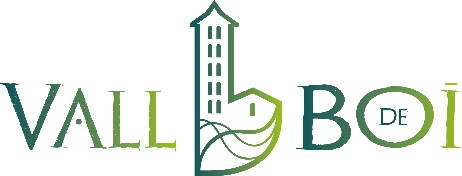 ESTE INVIERNO, TUS FOTOS PUEDEN TENER PREMIO    #ELMEUHIVERNVALLDEBOI      BASES DEL CONCURSO DE FOTOGRAFIAS DE INSTAGRAMSer seguidores en Instagram del perfil @valldeboiTener un perfil públicoPublicar fotografías con al menos las etiquetas #valldeboi #onelspirineustoquenelcel #elmeuhivernvalldeboi.TEMÁTICAFotografías relacionadas con las actividades deportivas, culturales, de relax, gastronómicas y otras dónde la nieve y la Vall de Boí sean las protagonistas. FECHASFotografías publicadas en Instagram entre el 25 de diciembre de 2020 y el 28 de febrero de 2021. PREMIOSVales regalo que se podrán cambiar en los restaurantes, bares, comercios, hoteles y todas las empresas de la Vall de Boí, se podrán canjear durante todo el 2021 Primer premio, un premio de un vale de 100 eurosSegundos premios, dos premios de 50 eurosTerceros premios, diez premios de 20 euros JURADOEl personal técnico de la Oficina de Turismo escogerá las fotografías ganadoras entre todas las fotos presentadas.Se valorará mucho que se pueda reconocer la Vall de Boí en las imágenes.ResultadosEl día 2 de marzo se publicará el resultado.El vale de regalo irá acompañado del listado del listado de todos los establecimientos adheridos.Todas las imágenes presentadas a concurso podrán ser utilizadas por el Patronat de la Vall de Boí sólo para finalidades de promoción del destino.Muchas gracias por participar